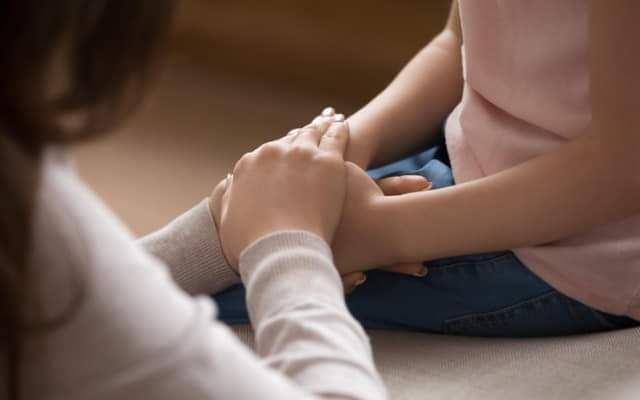 Відверта  розмова💛 Психологічне здоров’я дитини залежить, насамперед, від відносин батьків та психологічного клімату в сім’ї. Особливо вразлива емоційна сфера малечі.        Сьогодні діти стали менш чутливими до власних почуттів: вони не завжди можуть зрозуміти їх, висловити та усвідомити свій внутрішній стан, настрій і часто виявляють його в різкій формі. Звідси і виникають труднощі в стосунках з однолітками та дорослими.      Діти менше цікавляться чимось новим, в їх іграх часто відсутня творчість. 👨‍👩‍👧‍👦 Маленькі українці потребують, як ніколи, турботи та підтримки найрідніших людей. Сьогодні ми дамо Вам поради як допомогти дитині впоратися з негативними емоціями.🌈ЕМОЦІЇ ВІДІГРАЮТЬ ВАЖЛИВУ РОЛЬ у ЖИТТІ ДИТИНИПо мірі того, як вона зростає, світ емоцій стає різноманітнішим і багатшим.🔔 Пам`ятайте, що емоційна взаємодія між дитиною та батьками — це основа розвитку емоційного інтелекту дитини;🔔 Забезпечте дитині атмосферу психологічного комфорту:💛 Захистіть її від негативних переживань наскільки це можливо. Для цього навчіться керувати власними  діями  та  висловами;💛 Збільшіть емоційне спілкування з дитиною: цікавтесь її внутрішнім станом, переживаннями, бажаннями;💛 Виявляйте любов до дитини обіймами, поглажуваннями, цілунками, ласкавим поглядом та теплими словами;💛 Вселяйте віру  дитини  в  її  сили, можливості. Схвалюйте найменший її успіх, особливо невпевненої та сором'язливої дитини;💛 Будьте поруч з  дитиною. Свої  зауваження  чи  побажання  висловлюйте  тактовно. Проявляйте терпіння та повагу до неї.🌈У дитини немає ресурсу, досвіду, знання, як про себе подбати, її мозок тільки формується, вона фізіологічно ще не завжди розуміє свої почуття.💛 Дорослим важливо проявляти повагу і визнавати значимість цих переживань. Співпереживання чужого страху, болю, відчаю, ПРОСТО БУТИ ПОРУЧ – це про довіру, відкритість, безпеку, дружбу і любов. Для дитини – це вкрай необхідно! Пам'ятайте, ви - опора та підтримка ваших дітей! 🔔 Контейнування – це внутрішня здатність бути якісно присутнім і при цьому витримувати власні емоції, переживання іншої людини. При цьому важливо проявляти повагу і визнавати значимість переживань.💛 Техніки контейнування:- Побути поряд;- Потримати за руку;- Обійняти і дозволити дитині в обіймах висловлювати будь-які свої переживання: злитися, плакати, кричати …- Дивитися в очі;- Описати реальну ситуацію і внутрішньо погоджуватись з нею;- Описати почуття, які виникають у людини;- Поділитися своїми переживаннями.Навчити дитину справлятися зі своїми емоціями та правильно проявляти їх вимагає від батьків часу, терпіння та уважності.І результат цього можна побачити лише у майбутноьму. Навіть 5 - 10 хвилин щирої розмови дуже важливі!🌈Використовуйте такі ігри та техніки для відновлення емоційної сфери:– можна рвати або зминати папір;– влаштуйте гру в паперові "сніжки";– можна «боксувати» м’яку подушку;– запропонуйте крик без крику: для цього попросіть дитину спробувати закричати, але без голосу (гучності);– «стаканчик крику» або «мішечок крику»: можна кричати, але лише спрямувавши цей крик в мішечок або стаканчик;– пограйте з водою (можна переливати її з ємності в ємність) та піском (переминайте його ручками, ліпіть пасочки, тощо). Якщо не хочете бруднити руки дитини справжнім піском можна придбати кінетичний.🌈 ФРАЗИ, ЯКІ ПОВИННА ЧУТИ ДИТИНА ЩОДНЯ:💛 Для підтримки:- Я вірю в тебе!- Ти все зможеш!- Ми завжди поряд!- Впевнена (-ний), що ти все виконаєш чудово!💛 Для прийняття: - Ти можеш бути різним: сумним, веселим, сердитим, ми завжди тебе любитимемо.- Ти завжди можеш поділитися зі мною своїми переживаннями.- Ти завжди у моєму серці!- Я пишаюся тобою, твоїми досягненнями!- Ми тебе дуже любимо, завжди пам'ятай про це!💛 Для похвали:- Мені подобається, як ти це зробив- Найбільше на твоєму малюнку мені подобається … (опишіть що саме вам сподобалося) - Сьогодні в тебе вийшло чудово! Ще краще! - Ти мене радуєш!💛 Для прояву уваги до дитини:- Що гарного було сьогодні, що тобі запам’яталося найбільше?- Що тобі сподобалося на занятті? А що ні?- Як твій настрій? Як пройшов день? Як твої друзі?- Чим би ти хотів поділитися сьогодні, як твої враження? Бережіть себе, своїх дітей 🌸 та рідних!